PORTARIA Nº 036/2018Câmara Municipal de Gramado, 02 de julho de 2018.A Presidente da Câmara de Vereadores de Gramado, Vereadora MANOELA GONÇALVES DA COSTA CALIARI, usando de suas atribuições legais, com fundamento no art. 95, caput, da Lei nº 2.912/2011 (Regime Jurídico Único dos Servidores Públicos do Município de Gramado), e, considerando a solicitação contida no Memorando protocolado, subscrito pela servidora SÔNIA REGINA SPERB MOLON;RESOLVE:Art. 1º Fica concedido 15 (quinze) dias de férias à servidora SÔNIA REGINA SPERB MOLON, ocupante do cargo de Procuradora Geral, lotada no Poder Legislativo Municipal, referente ao período aquisitivo de 16/01/2017 a 16/01/2018.Art. 2º A concessão das férias terá início em 20/07/2018 e término no dia 03/08/2018. Retornando as atividades no dia 06/08/2018.Art. 3º  Esta Portaria entra em vigor na data de sua publicação.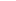 ________________________
Manoela Gonçalves da Costa CaliariPresidente